Beskrivelse Pelée downlight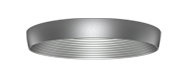 Pelée Downlight - LEDØ160 mm cylindrisk indbygningslampe i støbt aluminium, med indvendig konisk aftrapning. Finish: raw alu eller pulverlakeret i hvid, sort eller silvergrå.Mål: Ø: 160 mm, H: 20 mm synlig højde; 90 mm indbygningshøjde.Vægt: 0,85 kg Med 12, 17 eller 25 W LED. Option for dæmpbar driver. Farvetemperatur: 2700, 3000 eller 4000 K, min 90 Ra, 3 Steps SDCMVirkningsgrad 81,7%.Information: www.focus-lighting.dkArmaturet/producenten understøtter den cirkulære økonomi gennem:modulopbygget design, som muliggør reparation og genbrugegen serviceafdeling - tilbyder service på leverede armaturer on site25 års service garanti - både gamle og nye lamper kan repareresTake Back ordning for bedst mulige genbrug af komponenter og materialer